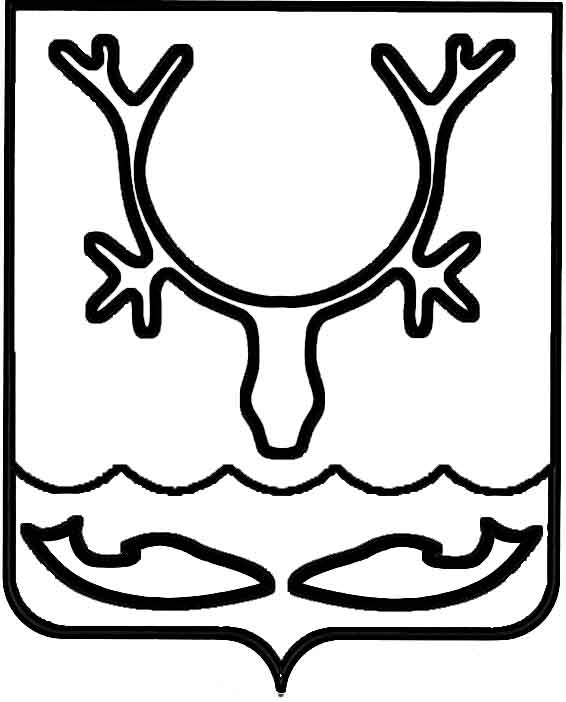 Администрация муниципального образования
"Городской округ "Город Нарьян-Мар"ПОСТАНОВЛЕНИЕО внесении изменений в муниципальную программу муниципального образования "Городской округ "Город Нарьян-Мар" "Формирование комфортной городской среды в муниципальном образовании "Городской округ "Город Нарьян-Мар"Руководствуясь статьей 179 Бюджетного кодекса Российской Федерации, Порядком разработки, реализации и оценки эффективности муниципальных программ муниципального образования "Городской округ "Город Нарьян-Мар", утвержденным постановлением Администрации МО "Городской округ "Город Нарьян-Мар" 
от 10.07.2018 № 453, Администрация муниципального образования "Городской округ "Город Нарьян-Мар"П О С Т А Н О В Л Я Е Т:Внести изменения в муниципальную программу муниципального образования "Городской округ "Город Нарьян-Мар" "Формирование комфортной городской среды в муниципальном образовании "Городской округ "Город 
Нарьян-Мар", утвержденную постановлением Администрации МО "Городской округ "Город Нарьян-Мар" от 31.08.2018 № 586, согласно Приложению к настоящему постановлению.Настоящее постановление вступает в силу после его официального опубликования. Приложениек постановлению Администрации муниципального образования"Городской округ "Город Нарьян-Мар"от 14.09.2023 № 1318Измененияв муниципальную программу муниципального образования "Городской округ "Город Нарьян-Мар" "Формирование комфортной городской среды в муниципальном образовании "Городской округ "Город Нарьян-Мар"Абзац четвертый раздела II "Общая характеристика сферы реализации муниципальной программы" муниципальной программы муниципального образования "Городской округ "Город Нарьян-Мар" "Формирование комфортной городской среды в муниципальном образовании "Городской округ "Город Нарьян-Мар" (далее – Программа) изложить в следующей редакции:"Благоустройство общественных территорий с целью повышения качества 
и комфорта городского пространства муниципального образования "Городской округ "Город Нарьян-Мар" требует проведения работ по благоустройству прилегающих общественных и/или дворовых территорий к общественным территориям, определённым рейтинговым голосованием к первоочередному благоустройству.".Абзац восьмой пункта 1.2. раздела X "Подпрограмма 1 "Приоритетный проект "Формирование комфортной городской среды (благоустройство дворовых 
и общественных территорий)" (далее – подпрограмма 1) Программы изложить 
в следующей редакции: "Ежегодно на территории города Нарьян-Мара реализуются проекты благоустройства городских территорий обособленно от окружающего пространства. Благоустроенные объекты в основном граничат с неблагоустроенными территориями, разбитыми проездами, пустырями, что отрицательно влияет на общий вид города, понижается качество и комфорт городского пространства.С целью создания условий для системного повышения качества и комфорта городской среды и повышения качества создания комфортного городского пространства муниципального образования "Городской округ "Город Нарьян-Мар" требуется проведение работ по благоустройству прилегающих общественных 
и/или дворовых территорий к общественным территориям, определённым рейтинговым голосованием к первоочередному благоустройству.".Исключить Раздел XII Программы "Порядок разработки, обсуждения                                   и утверждения дизайн-проектов благоустройства парков, общественных и дворовых территорий".Дополнить Программу разделом XIV "Порядок определения потребности                              в благоустройстве дворовой и/или общественной территории, прилегающих                                    к общественной территории, отобранной рейтинговым голосованием 
к первоочередному благоустройству на определённый период" в следующей редакции."Настоящий Порядок регламентирует процедуру определения потребности проведения работ по благоустройству прилегающей дворовой и/или общественной территорий к общественной территории, определённой рейтинговым голосованием                         к первоочередному благоустройству в определённый период.Потребность в благоустройстве прилегающей к объекту благоустройства дворовой территории и/или общественной территории определяется Администрацией муниципального образования "Городской округ "Город Нарьян-Мар" по согласованию с заинтересованными лицами в течение 30 дней после утверждения перечня общественных территорий, определённых рейтинговым голосованием 
к первоочередному благоустройству.Благоустройство прилегающей дворовой и/или общественной территории осуществляется в соответствии с минимальным перечнем благоустройства.Минимальный перечень видов работ по благоустройству дворовых территорий многоквартирных домов обозначен пунктом 1.9 раздела X Подпрограммы 1 "Приоритетный проект "Формирование комфортной городской среды (благоустройство дворовых и общественных территорий)" Программы.Минимальный перечень видов работ по благоустройству прилегающей 
к первоочередному объекту благоустройства общественной территории, предлагаемой к благоустройству в рамках Программы, включает в себя следующие виды работ:- ремонт проездов;- обеспечение освещения территорий;- установка скамеек для отдыха;- установка урн для мусора;- озеленение.Определённая к благоустройству прилегающая общественная и/или дворовая территория рассматривается и утверждается Общественной комиссией 
при Администрации муниципального образования "Городской округ "Город 
Нарьян-Мар" по реализации муниципальной программы муниципального образования "Городской округ "Город Нарьян-Мар" "Формирование комфортной городской среды                                                                 в муниципальном образовании "Городской округ "Город Нарьян-Мар".".Утверждённая к благоустройству прилегающая общественная и/или дворовая территория вносится в муниципальную программу с целью реализации                                               в определённый период при наличии финансовых средств на обозначенные цели. Наименование приложения № 6 "Перечень общественных территорий, подлежащих благоустройству в 2019-2025 годах в рамках регионального проекта "Формирование комфортной городской среды" Программы изложить в следующей редакции: "Перечень общественных территорий, нуждающихся и подлежащих благоустройству в 2019-2025 годах в рамках регионального проекта "Формирование комфортной городской среды.".Дополнить Программу приложением № 8 "Адресный перечень дворовых                                 и общественных территорий, прилегающих к общественным территориям, определённым рейтинговым голосованием к первоочередному благоустройству                                                                     и подлежащим реализации в 2024 - 2026 годах в рамках приоритетного проекта "Формирование комфортной городской среды""Приложение № 8к муниципальной программемуниципального образования "Городской округ "Город Нарьян-Мар""Формирование комфортной городскойсреды в муниципальном образовании"Городской округ "Город Нарьян-Мар"Адресный переченьдворовых и общественных территорий, прилегающих к общественным территориям, определённым рейтинговым голосованием к первоочередному благоустройству и подлежащим реализации в 2024 - 2026 годах в рамках приоритетного проекта "Формирование комфортной городской среды"14.09.2023№1318И.о. главы города Нарьян-Мара Д.В. Анохин№Наименование территории       Период  реализации1.Многоквартирный дом № 9 по ул. им. 60-летия СССР         2024 2.Многоквартирный дом № 46 по ул. им. В.И. Ленина2024